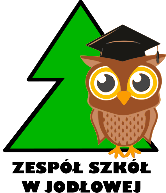 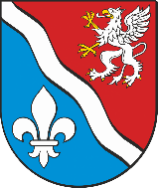                                   POWIATOWY KONKURS EKOLOGICZNY               „ Z NIEPOTRZEBNEGO  ZRÓB COŚ ŁADNEGO”ZESPÓŁ SZKÓŁ W JODŁOWEJ  ZAPRASZA SZKOŁY POWIATU  DĘBICKIEGO DO UDZIAŁU W KONKURSIE EKOLOGICZNYMREGULAMIN KONKURSU Organizator:
Starostwo Powiatowe w Dębicy, Zespół Szkół w Jodłowej    Cele konkursu:
- zwrócenie uwagi młodzieży na problem odpadów, ich segregacji i powtórnego wykorzystania, 
- kształtowanie i promowanie postaw przyjaznych wobec środowiska przyrodniczego,
- wykorzystanie umiejętności i zdobytej wiedzy w praktycznym działaniu,
- zachęcanie młodzieży do prowadzenia selektywnej zbiórki odpadów,                            - inspirowanie do nieszablonowych rozwiązań i  twórczego wykorzystania odpadów.                          Przedmiot konkursu:
  Wykonanie przez uczniów pracy przestrzennej plastyczno-technicznej o             tematyce: „ Z NIEPOTRZEBNEGO  ZRÓB COŚ ŁADNEGO”Adresaci konkursu:
Uczniowie szkół podstawowych kl VII - VIII i ponadpodstawowych z powiatu dębickiegoWarunki uczestnictwa w konkursie:
- wykonanie pracy przestrzennej dowolną techniką i przesłanie lub dostarczenie jej do Zespołu Szkół w Jodłowej  ,
- prace mogą być wykonane indywidualnie lub w zespołach (2-3 osobowych),
- prace przekazane na konkurs muszą być autorskie,
- uczestnik lub zespół może wykonać tylko jedną pracę konkursową,
- praca może mieć dowolną wielkość i kształt, pod warunkiem, że wykonana jest w całości z odpadów surowcowych,
- każda praca powinna być opatrzona metryczką zawierającą: tytuł, imię i nazwisko autora/autorów, nazwę szkoły. Zgłoszenie do konkursu:
Dostarczenie pracy jest jednocześnie uznawane jako zgłoszenie jej do konkursu.                                                                                                                 Prace należy przesłać lub przekazać do sekretariatu szkoły  w terminie do                 10 marca 2023rOrganizacja konkursu:                                                                                                   Prace będą oceniane w dwóch kategoriach                                                      kategoria I szkoły podstawowe                                                                                   kategoria II szkoły ponadpodstawowe                                                                                                                                Ogłoszenie wyników konkursu i rozdanie nagród laureatom odbędzie się                 21 marca 2023r ( dokładne informacje będą przekazane w późniejszym terminie)- oceny prac dokona komisja, która brać będzie pod uwagę: inwencję twórczą, oryginalne ujęcie tematu, technikę i staranność wykonania pracy, różnorodność wykorzystanych surowców wtórnych,                                                                          - laureaci  konkursu otrzymają nagrody,                                                                           - udział w konkursie wiąże się  z nieodpłatnym udzieleniem prawa do wykorzystania prac oraz ich prezentowania w Internecie oraz na wystawie.Zgłoszenie do konkursu jest jednoznaczne z akceptacją niniejszego regulaminu.Do regulaminu dołącza się załącznik 1. - klauzulę o przetwarzaniu danych osobowych
załącznik 2. - wzór oświadczenia ucznia pełnoletniego i rodziców/opiekunów prawnych uczniów niepełnoletnich o wyrażeniu zgody na przetwarzanie danych osobowych.Załącznik nr 1KLAUZULA INFORMACYJNA O PRZETWARZANIU DANYCH OSOBOWYCH UCZESTNIKÓW KONKURSU EKOLOGICZNEGO - „ Z NIEPOTRZEBNEGO  ZRÓB COŚ ŁADNEGO”Drodzy Uczestnicy!Chcąc wziąć udział konkursie ekologicznym przekazujecie nam swoje dane osobowe. Poniżej znajdziecie wszystkie informacje dotyczące przetwarzania Waszych danych. Kto jest administratorem Twoich danych osobowych. Administrator to np. osoba lub instytucja, która gromadzi Twoje dane i dzięki temu możecie wziąć udział w organizowanym konkursie. My jako Zespół Szkół w Jodłowej  wykonujemy swoje zadania w zakresie działań motywacyjnych oraz nagradzania uczniów za wysiłek włożony w przygotowanie do konkursu wobec czego jesteśmy Administratorem Twoich danych osobowych.Kontakt z Zespołem Szkół w Jodłowej  jest możliwy:e-mail na adres: sekretariat@liceumjodlowa.pl               Z kim się możesz skontaktować, aby uzyskać więcej informacji o przetwarzaniu Twoich danych osobowych Administrator wyznaczył specjalną osobę Inspektora Ochrony Danych, który udzieli Ci szczegółowych odpowiedzi na pytania dotyczące przetwarzania Twoich danych osobowych. Aby się z nim skontaktować możesz napisać na adres e-mail:sekretariat@liceumjodlowa.pl Jakie są cele i podstawy przetwarzania danych osobowych;Będziemy przetwarzać Twoje dane osobowe jedynie w celu przeprowadzenia i organizacji konkursu ekologicznego „ Z NIEPOTRZEBNEGO  ZRÓB COŚ ŁADNEGO”, w tym także do realizacji działań związanych z przyznawaniem nagród i publikowaniem informacji o wynikach konkursów. Przetwarzanie twoich danych jest niezbędne do przeprowadzenia konkursu, którego zasady określa regulamin konkursu. Przetwarzanie danych następuje na podstawie dobrowolnej zgody rodzica lub opiekuna prawnego, która może być wycofana w każdym czasie. Informujemy, że wycofanie zgody na przetwarzanie danych osobowych nie wpłynie na przetwarzanie danych przez okres, w którym zgoda obowiązywała. Wycofanie zgody może jednak uniemożliwić wzięcie udziału w konkursie lub przyznanie nagrody. Jednocześnie informujemy, że umieszczanie na tablicach na terenie szkoły danych osobowych uczniów 
w celu wyróżnienia za szczególne osiągnięcia nie wymaga wcześniejszej zgody rodziców lub opiekunów prawnych, czy samych uczniów, jeżeli są pełnoletni, gdyż jest to związane
z zadaniem realizowanym przez Szkołę w interesie publicznym.                                                                                                                          Skąd możemy dostać Twoje dane osobowe i jaki jest zakres uzyskanych danych; Dane mogą być pozyskiwane bezpośrednio od uczniów (jeśli są pełnoletni), ich rodziców lub opiekunów prawnych oraz szkoły, która kieruje osobę do wzięcia udziału w konkursie. Zakres przetwarzanych danych obejmuje: imię, nazwisko, dane kontaktowe, klasa, nazwa szkoły, adres szkoły, dane nauczyciela – opiekuna ucznia (nazwisko i imię), wizerunek ucznia, przyznane nagrody, zajęte miejsca.      Komu możemy udostępnić Twoje dane;Twoje dane osobowe w zakresie imienia i nazwiska, nazwy szkoły oraz zajętego miejsca zostaną udostępnione na stronie internetowej Zespołu Szkół  w Jodłowej, na stronie internetowej Powiatu Dębickiego. Na wskazanych stronach internetowych jak również na profilu społecznościowym Facebook Zespołu Szkół w Jodłowej zostaną upublicznione dane lub zdjęcia zwycięzców konkursu.     Przez jaki czas będziemy przetwarzać Twoje dane osobowe;Twoje dane osobowe będziemy przetwarzać w czasie trwania konkursu wraz z momentem rozdania nagród w konkursach. Jakie przysługują Ci prawa Ponieważ przetwarzamy Twoje dane masz prawo do:-dostępu do swoich danych oraz ich kopii;-sprostowania danych jeśli są błędne,-uzupełnienia danych jeśli zauważysz, że są niekompletne;-ograniczenia przetwarzania danych np. jeżeli zauważysz, że Twoje dane są nieprawidłowedo czasu sprawdzenia ich prawidłowości  – na okres pozwalający nam to sprawdzić;-sprzeciwu wobec dalszego przetwarzania danych w przypadkach, gdy masz do tego prawo;-wycofania zgody, która została przez Ciebie udzielona.Prawo wniesienia skargi Jeśli Ty lub Twoi Rodzice uznacie, że przetwarzamy dane niezgodnie z przepisami prawa, macie prawo wnieść skargę do Prezesa Urzędu Ochrony Danych Osobowych. Informacje 
o zautomatyzowanym podejmowaniu decyzji Dane osobowe zebrane w celu organizacji 
i przeprowadzenia konkursu ekologicznego nie będą przetwarzane w sposób zautomatyzowany i nie będą podlegały profilowaniu.Załącznik nr 2
Oświadczenie o wyrażeniu zgody na przetwarzanie danych osobowych ucznia
pełnoletniego.
Ja niżej podpisany/podpisana niniejszym oświadczam, że wyrażam zgodę na przetwarzanie
moich danych osobowych w ramach Konkursu Ekologicznego -„ Z NIEPOTRZEBNEGO  ZRÓB COŚ ŁADNEGO”. ................................... ................................. Miejscowość, data                                                                                    Czytelny podpis
Oświadczenie o wyrażeniu zgody na przetwarzanie danych osobowych ucznia
niepełnoletniego.
Ja niżej podpisany/podpisana niniejszym oświadczam, że wyrażam zgodę na przetwarzanie
danych osobowych mojego dziecka...........................................................................
w ramach Konkursu Ekologicznego - „ Z NIEPOTRZEBNEGO  ZRÓB COŚ ŁADNEGO”......................................................... ............................................ Miejscowość, data                                                                           Czytelny podpis